                        INBJUDAN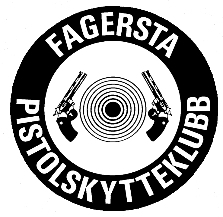 På uppdrag av Västmanlands Pistolskyttekrets får härmedFagersta PSK inbjuda till kretsmästerskap i Militärsnabbmatch C och A på Semla skjutbana.Söndagen  25e septemberTävlingsledare	Niklas Ahlén		070-7981733Anmälan	Via mail till niklas.ahlen@gmail.com eller i nån av plats senast 15min före respektive starttid, på platsStartavgift		80:-kr.  Omfattning		Militär Snabbmatch enligt skjuthandbok.Som omfattar 12 serier om vardera 5 skott.Skjuttid 10, 8, 6 sekunderI en helmatch skjuts 4 serier på varje visningstidEn provserie om 5 skott och 10 sekunder föregås.Skjutlag		1	10:00	C2	ca 12:00	AKlassindelning	Öppen C, VYC, VÄC och DamC och öppen AVapen och kortkontroll	Enligt gällande bestämmelseTävlingsjury.		Anslås tävlingsdagen.Kretsens skyttar hälsas varmt välkomna.